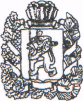         РОССИЙСКАЯ ФЕДЕРАЦИЯ КРАСНОЯРСКИЙ КРАЙ САЯНСКИЙ РАЙОН                   АДМИНИСТРАЦИЯ БОЛЬШЕИЛЬБИНСКОГО СЕЛЬСОВЕТАПОСТАНОВЛЕНИЕ12.11.2021 г.                           с. Большой Ильбин                                        № 21Об отмене постановления администрации Большеильбинского сельсовета от 14.06.2013 № 4 «Об утверждении порядка сноса зеленых насаждений на территории  Большеильбинского сельсовета ».На основании протеста Прокуратуры Саянского района от 03.11.2021 № 7/3-03-2021  администрация Большеильбинского сельсовета ПОСТАНОВЛЯЕТ: 1.Отменить постановление администрации Большеильбинского сельсовета от 14.06.2013 № 4 «Об утверждении порядка сноса зеленых насаждений на территории  Большеильбинского сельсовета». 2.Настоящее постановление вступает в силу со дня подписания и подлежит опубликованию в газете «Ильбинский вестник», размещению на странице Большеильбинского сельсовета официального сайта администрации Саянского района www/ adm-sayany.ru в информационно-телекоммуникационной сети Интернет.  3.Контроль за исполнением постановления оставляю за собой.Глава Большеильбинского сельсовета                              В.В.Рябцев